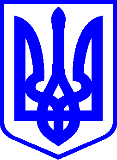 КИЇВСЬКА МІСЬКА РАДАІІ СЕСІЯ ІХ СКЛИКАННЯРІШЕННЯ____________№_______________                                                         Про безоплатне прийняття з державної власності до комунальної власності територіальної громади міста Києва учбово-спортивної бази «Спартак»  (реєстраційний  номер  об’єкта нерухомого майна 330615080000) 
на вул. Кирилівській, 105 у м. КиєвіВідповідно до статті 136 Господарського кодексу України, законів України «Про передачу об’єктів права державної та комунальної власності», 
«Про місцеве самоврядування в Україні», постанови Кабінету Міністрів України від 21 вересня 1998 року № 1482 «Про передачу об’єктів права державної та комунальної власності», розпорядження Кабінету Міністрів України від 07 квітня 2021 року № 284-р «Про віднесення учбово-спортивної бази «Спартак» у м. Києві до сфери управління Київської міської державної адміністрації», враховуючи рішення Київської міської ради від 17 лютого 
2022 № 4354/4395 «Про надання згоди на прийняття до комунальної власності територіальної громади міста Києва учбово-спортивної бази «Спартак», розпорядження Київської міської військової адміністрації від 25 травня 
2023 року № 286 «Про безоплатну передачу з державної власності до комунальної власності територіальної громади міста Києва учбово-спортивної бази «Спартак» (реєстраційний номер об'єкта нерухомого майна 330615080000) на вул. Кирилівській, 105 у м. Києві», з метою здійснення організаційно-правових заходів з приймання-передачі майна, Київська міська рада ВИРІШИЛА:1. Прийняти безоплатно з державної власності до комунальної власності територіальної громади міста Києва учбово-спортивну базу «Спартак» (реєстраційний номер об'єкта нерухомого майна 330615080000) на 
вул. Кирилівській, 105 у м. Києві.2. Утворити комісію з питань безоплатної передачі з державної власності до комунальної власності територіальної громади міста Києва учбово-спортивної бази «Спартак» (реєстраційний номер об'єкта нерухомого майна 330615080000) на вул. Кирилівській, 105 у м. Києві, та затвердити її склад, що додається.3. Комісії з питань безоплатної передачі з державної власності до комунальної власності територіальної громади міста Києва, утвореній згідно з пунктом 2 цього рішення, скласти і підписати акт приймання-передачі та подати його на затвердження в установленому порядку.4. Закріпити на праві господарського відання за комунальним підприємством виконавчого органу Київської міської ради (Київської міської державної адміністрації) «Спортивний комплекс» учбово-спортивну базу «Спартак» (реєстраційний номер об’єкта нерухомого майна 330615080000) на вул. Кирилівській, 105 у м. Києві, після виконання пункту 3 цього рішення.5. Оприлюднити це рішення в установленому порядку.6. Контроль за виконанням цього рішення покласти на постійну комісію Київської міської ради з питань власності та постійну комісію Київської міської ради з питань освіти і науки, сім'ї, молоді та спорту.Київський міський голова                                                             Віталій КЛИЧКОПОДАННЯ:Київський міський голова                        	    		Віталій КЛИЧКОПОГОДЖЕНО:Постійна комісія Київської міської ради з питань власності:Голова								Михайло ПРИСЯЖНЮКСекретар								Сергій АРТЕМЕНКО	В.о. начальника управління правового забезпечення діяльності Київської міської ради         				          Валентина ПОЛОЖИШНИКЗАТВЕРДЖЕНОрішення Київської міської радивід Склад комісіїз питань безоплатної передачі з державної власності до комунальної власності територіальної громади міста Києва учбово-спортивної бази «Спартак» (реєстраційний номер об'єкта нерухомого майна 330615080000) на вул. Кирилівській, 105 у м. КиєвіКиївський міський голова                                                      Віталій КЛИЧКОПостійна комісія Київської міської ради з питань освіти і науки, сім’ї, молоді та спорту     Голова Вадим  ВАСИЛЬЧУКСекретар                Олександр СУПРУН Андронов Владислав Євгеновичзаступник голови Київської міської державної адміністрації з питаньздійснення самоврядних повноважень,                                                                голова комісіїГудзь Андрій АнатолійовичГоворова Олена Іванівнадиректор Департаменту комунальної власності м. Києва виконавчого органу Київської міської ради (Київської міської державної адміністрації), заступник голови комісіїзаступник голови Київської міськоїдержавної адміністрації з питаньздійснення самоврядних повноважень                                                                Ткачик Віктор Дмитровичначальник управління формування та використання майна Департаменту комунальної власності м. Києва виконавчого органу Київської міської ради (Київської міської державної адміністрації)Хан Юлія МиколаївнаВидиш ВолодимирМиколайовичСавлів Микола ПетровичКовальчук Віолета Олегівнадиректор Департаменту молоді та спорту виконавчого органу Київської міської ради (Київської міської державної адміністраціїзаступник директора Департаменту – начальник управління спорту Департаменту молоді та спорту виконавчого органу Київської міської ради (Київської міської державної адміністрації)в.о. директора комунального підприємства виконавчого органу Київської міської ради (Київської міської державної адміністрації) «Спортивний комплекс» (за згодою)головний бухгалтер комунального підприємства виконавчого органу Київської міської ради (Київської міської державної адміністрації) «Спортивний комплекс» (за згодою)